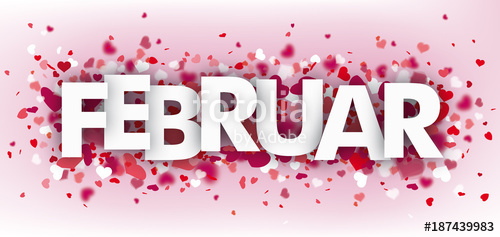 JEDILNIKPridržujemo si pravico do spremembe jedilnika, v primeru, da ni mogoče zagotoviti ustreznih živil.Ob obrokih je na voljo manj sladek napitek ali voda.*- Označeni alergeni v živilihJEDILNIKPridržujemo si pravico do spremembe jedilnika, v primeru, da ni mogoče zagotoviti ustreznih živil.Ob obrokih je na voljo manj sladek napitek ali voda.*- Označeni alergeni v živilihJEDILNIKPridržujemo si pravico do spremembe jedilnika, v primeru, da ni mogoče zagotoviti ustreznih živil.Ob obrokih je na voljo manj sladek napitek ali voda.*- Označeni alergeni v živilihJEDILNIKPridržujemo si pravico do spremembe jedilnika, v primeru, da ni mogoče zagotoviti ustreznih živil.Ob obrokih je na voljo manj sladek napitek ali voda.*- Označeni alergeni v živilihPONEDELJEK, 6. 2. 2023PONEDELJEK, 6. 2. 2023MalicaKosiloŠtručka s šunko in sirom *(gluten pšenica, soja, mleko, ima lahko sledi jajc, oreškov in sezama)Kostna juha z ribano kašo*( gluten pšenica, jajce), pisane testenine  s sirovo omako*( gluten pšenica, mleko), zelena solataPop. malica: Puding*(mleko)Pop. malica: Puding*(mleko)TOREK, 7. 2. 2023TOREK, 7. 2. 2023MalicaKosiloParadižnikovo zelje*(gluten pšenica), dnevno  mešani  kruh*(gluten pšenica in rž, zrnje soje,  ima lahko sledi jajc, mleka in sezam. semena), jabolkoKostna juha z rezanci*( gluten pšenica, jajce), puranji dunajski*( gluten pšenica, jajce), riž, zelena solataPop. malica: ½ večzrnate žemlje* (gluten pšenica, jajce, lahko vsebuje laktoze, arašidov in oreškov), sadjePop. malica: ½ večzrnate žemlje* (gluten pšenica, jajce, lahko vsebuje laktoze, arašidov in oreškov), sadjeSREDA, 8. 2. 2022 – Slovenski kulturni praznikSREDA, 8. 2. 2022 – Slovenski kulturni praznikČETRTEK, 9. 2. 2023ČETRTEK, 9. 2. 2023MalicaKosiloMakaroni s krompirjem*(gluten pšenica), rdeča pesaBujta repa s krvavico*(gluten pšenica), dnevno mešani kruh*(gluten pšenica in rž, ima lahko sledi jajc, mleka, soje  in sezama), domače pecivo*(gluten pšenica, jajce, mleko)Pop. malica: Kruh s čokoladnim namazom*(gluten pšenica in rž, ima lahko sledi jajc, mleka, soje, oreškov  in sezama)Pop. malica: Kruh s čokoladnim namazom*(gluten pšenica in rž, ima lahko sledi jajc, mleka, soje, oreškov  in sezama)PETEK, 10. 2. 2023PETEK, 10. 2. 2023MalicaKosiloMoravski kruh*(gluten pšenica in rž, zrnje soje,  ima lahko sledi jajc, mleka in sezam. semena), skutni namaz*(mleko), mandarina, čajRagu juha*(gluten pšenica, jajce), praženec*( jajce, gluten pšenica, mleko), sadni kompotPop. malica: Domače pecivo*( gluten pšenica, jajce, mleko)Pop. malica: Domače pecivo*( gluten pšenica, jajce, mleko)PONEDELJEK, 13. 2. 2023PONEDELJEK, 13. 2. 2023MalicaKosiloKruh*(gluten pšenica in rž, soja,  ima lahko sledi jajc, mleka in sezama), piščančja prsa v ovoju, sir*(mleko), jabolkoKostna  juha z zvezdicami*( gluten pšenica, jajce), makaronovo meso*( gluten pšenica, jajce), kitajsko zelje  Pop. malica: Skuta s sadjem*(mleko)Pop. malica: Skuta s sadjem*(mleko)TOREK, 14. 2. 2023TOREK, 14. 2. 2023MalicaKosiloValentinov srček*(gluten pšenica, jajca, mleko, soja, ima lahko sledi sezama in oreškov), čokoladno mleko*(mleko)Goveja  juha z rezanci*( gluten pšenica, jajce), kuhana govedina, restan krompir,  zelena solataPop. malica: Sadje, napolitanka*(gluten pšenica, soja, lahko vsebuje sledi mleka, jajca in oreškov)Pop. malica: Sadje, napolitanka*(gluten pšenica, soja, lahko vsebuje sledi mleka, jajca in oreškov)SREDA, 15. 2. 2022 SREDA, 15. 2. 2022 Mesni namaz*(mleko, gluten pšenica), graham kruh* (gluten pšenica, ječmen ima lahko sledi jajc, soje, mleka, oreškov in sezam. semena), paprikaPasulj*(gluten pšenica), dnevno mešani kruh*(gluten pšenica in rž, soja,  ima lahko sledi jajc, mleka in sezama), domače sadno pecivo*(gluten pšenica, mleko, jajce)Šolska shema:Šolska shema:Pop. malica: Kruh s topljenim sirom*(gluten pšenica in rž, soja, mleko ima lahko sledi jajc, in sezama), sokPop. malica: Kruh s topljenim sirom*(gluten pšenica in rž, soja, mleko ima lahko sledi jajc, in sezama), sokČETRTEK, 16. 2. 2023ČETRTEK, 16. 2. 2023MalicaKosiloNavadni jogurt*(mleko), koruzni kosmiči*(gluten, oreški, soja v sledovih), sadni preliv, žemljica*(gluten pšenica, soja, mleko, ima lahko sledi jajc, sezama in oreškov)Korenčkova juha z zdrobom*(gluten pšenica, jajce), mesna lazanja*(jajce, gluten pšenica, mleko), zeljnata solata s fižolomPop. malica: Domače pecivo*(gluten pšenica, mleko, jajce)Pop. malica: Domače pecivo*(gluten pšenica, mleko, jajce)PETEK, 17. 2. 2023PETEK, 17. 2. 2023Malica KosiloKuhano jajce*(jajce), moravski  kruh*(gluten pšenica, rž, zrnje soje in izdelki iz nje ima lahko sledi jajc, mleka in sezama), kislo zeljeŠpargljeva juha*( gluten pšenica, mleko), sojini polpeti, pire krompir*(mleko), paradižnikova omaka*(gluten pšenica), sadjePop. malica: ½ Štručka s šunko in sirom*( gluten pšenica in rž, zrnje soje,  ima lahko sledi jajc, mleko in sezam. semena)Pop. malica: ½ Štručka s šunko in sirom*( gluten pšenica in rž, zrnje soje,  ima lahko sledi jajc, mleko in sezam. semena)PONEDELJEK, 20. 2. 2023PONEDELJEK, 20. 2. 2023MalicaKosiloMlečna juha s hrenovko in krompirjem*(mleko, gluten pšenica), dnevno  mešani  kruh*(gluten pšenica in rž, soja,  ima lahko sledi jajc, mleka in sezama), čokoladna ploščica*(jajca, oreščki, gluten, mleko, soja)Zelenjavna juha*( gluten pšenica), puranje v naravni omaki*( gluten pšenica), kruhova rulada*( gluten pšenica, mleko, jajce), zelena solataPop. malica: Sadni jogurt*(mleko)Pop. malica: Sadni jogurt*(mleko)TOREK, 21. 2. 2023 - pustTOREK, 21. 2. 2023 - pustMalicaKosiloKrof z marmelado*(gluten pšenica, jajca, soja, mleko, ima lahko sledi oreškov in sezama), kakav*(mleko)Segedin zelje*(gluten pšenica), domači delani  kruh*(gluten pšenica in rž, ima lahko sledi jajc, mleka, soje in sezama), domače pecivo*(mleko, jajca, gluten pšenica)Pop. malica: Kruh z maslom in marmelado*(mleko, gluten pšenica in rž, ima lahko sledi jajc, soje in sezama)Pop. malica: Kruh z maslom in marmelado*(mleko, gluten pšenica in rž, ima lahko sledi jajc, soje in sezama)SREDA, 22. 2. 2022 - postSREDA, 22. 2. 2022 - postBeli kruh*(gluten pšenica, soja, mleko, ima lahko sledi jajc, oreškov in sezama), ribji namaz*(ribe, mleko), kisle kumariceGobova juha*(gluten), ocvrt ribji file*(gluten pšenica, jajca, ribe), slan krompir, kuhana zelenjava, ananasŠolska shema:Šolska shema:Pop. malica: Domače pecivo*(mleko, jajca, gluten pšenica)Pop. malica: Domače pecivo*(mleko, jajca, gluten pšenica)ČETRTEK, 23. 2. 2023ČETRTEK, 23. 2. 2023MalicaKosiloMini pizza*(gluten pšenica, soja, mleko, ima lahko sledi jajc, oreškov in sezama)Kostna juha z rezanci*(gluten pšenica, jajce), piščančji trakci v zelenjavni omaki*(gluten pšenica), kus kus*(gluten pšenica), zelena solataPop. malica: Sadje, masleni piškoti*(gluten pšenica, jajce, mleko, soja)Pop. malica: Sadje, masleni piškoti*(gluten pšenica, jajce, mleko, soja)PETEK, 24. 2. 2023PETEK, 24. 2. 2023MalicaKosiloJogurtovo maslo*(mleko), kruh iz kmečke peči*(gluten pšenica in rž, ima lahko sledi jajc, soje, mleka in sezama), paprikaCvetačna kremna juha*(mleko), cvetačni polpeti s sirom*(gluten pšenica, jajce, mleko, sezam), krompirjeva solata, sadjePop. malica: Sadni smuti*(mleko)Pop. malica: Sadni smuti*(mleko)PONEDELJEK, 27. 2. 2023PONEDELJEK, 27. 2. 2023MalicaKosiloMesno-zelenjavna enolončnica, domači  delani  kruh*(gluten pšenica in rž, ima lahko sledi jajc, mleka, soje  in sezama), hruškaZelenjavna juha*(gluten pšenica, mleko), hrenovka s krompirjevo prikuho*(gluten pšenica), zelena solata Pop. malica: Kruh*(gluten pšenica in rž, ima lahko sledi jajc, mleka, soje  in sezama), piščančja prsa, sir*(mleko)Pop. malica: Kruh*(gluten pšenica in rž, ima lahko sledi jajc, mleka, soje  in sezama), piščančja prsa, sir*(mleko)TOREK, 28. 2. 2023TOREK, 28. 2. 2023MalicaKosiloTunina ploščica*(gluten pšenica, ribe, soja, mleko, ima lahko sledi jajc, oreškov in sezama)Juha z rezanci*(gluten), svinjska pečenka v omaki*(gluten), ajdova kaša, rdeča pesaŠolska shema: Šolska shema: Pop. malica: Mlečna rezina*(gluten pšenica, soja, mleko, jajca)Pop. malica: Mlečna rezina*(gluten pšenica, soja, mleko, jajca)SREDA, 1. 3. 2023SREDA, 1. 3. 2023Delani kruh*( gluten pšenica in rž, ima lahko sledi jajc, mleka, soje  in sezama), pašteta*(mleko), paprikaRičet s prekajenim mesom*(gluten pšenica), domače pecivo s sadjem*(gluten pšenica, mleko, jajce), sokPop. malica: Pinjenec*(mleko)Pop. malica: Pinjenec*(mleko)ČETRTEK, 2. 3. 2023ČETRTEK, 2. 3. 2023MalicaKosiloMlečna prosena kaša s čokoladnim posipom*(mleko), bananaJuha z zvezdicami*( gluten pšenica, jajce, pečena piščančja bedra, mlinci*( gluten pšenica, jajce), zeljnata solataPop. malica: Domače pecivo*(gluten pšenica, mleko, jajca)Pop. malica: Domače pecivo*(gluten pšenica, mleko, jajca)PETEK, 3. 2. 2023PETEK, 3. 2. 2023MalicaKosiloMoravski kruh*(gluten pšenica in rž, soja, ima lahko sledi jajc, mleka in sezama), čičerikin namaz* (mleko), ananasRagu juha*( gluten pšenica, jajce), skutni rezanci*(gluten pšenica, jajce, mleko), sadni kompotPop. malica: Sadje, piškoti*(gluten pšenica, jajce, mleko, soja)Pop. malica: Sadje, piškoti*(gluten pšenica, jajce, mleko, soja)